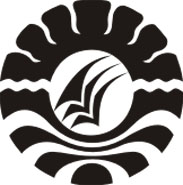 SKRIPSIPENERAPAN MODEL PEMBELAJARAN KOOPERATIF TIPE POINT COUNTER  POINTUNTUK MENINGKATKAN HASIL BELAJAR IPSSISWA KELAS IV SD INPRES JEMBULU KECAMATAN PUJANANTING KABUPATEN BARRUSANDRI GUNAWAN1247041058PROGRAM STUDI PENDIDIKAN GURU SEKOLAH DASAR FAKULTAS ILMU PENDIDIKAN UNIVERSITAS NEGERI MAKASSAR2018